ПРИНЯТО                                                                                                                                                                           УТВЕРЖДЕНО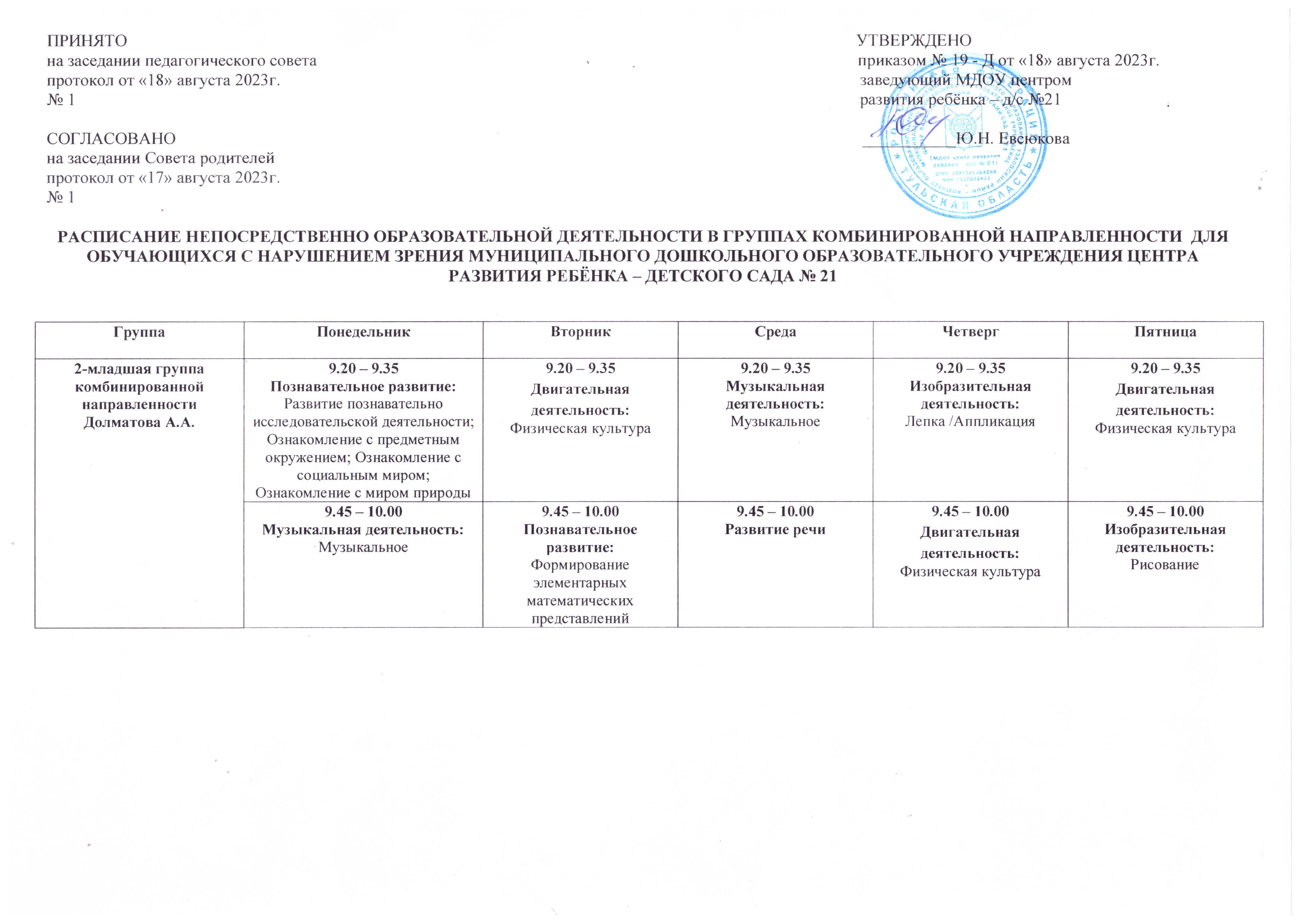 на заседании педагогического совета                                                                                                                               приказом № 19 - Д от «18» августа 2023г.  протокол от «18» августа 2023г.                                                                                                                                        заведующий МДОУ центром№ 1                                                                                                                                                                                        развития ребёнка – д/с №21СОГЛАСОВАНО                                                                                                                                                                 ___________Ю.Н. Евсюкована заседании Совета родителейпротокол от «17» августа 2023г.  № 1РАСПИСАНИЕ ЗАНЯТИЙ АДАПТИРОВАННОЙ ОБРАЗОВАТЕЛЬНОЙ ПРОГРАММЫ ДЛЯ ОБУЧАЮЩИХСЯ С НАРУШЕНИЕМ ЗРЕНИЯ МУНИЦИПАЛЬНОГО ДОШКОЛЬНОГО ОБРАЗОВАТЕЛЬНОГО УЧРЕЖДЕНИЯ ЦЕНТРА РАЗВИТИЯ РЕБЁНКА – ДЕТСКОГО САДА № 21ГруппаПонедельникВторникСредаЧетвергПятница2-младшая группа комбинированной направленности Долматова А.А.9.20 – 9.35Познавательное развитие: Развитие познавательно исследовательской деятельности; Ознакомление с предметным окружением; Ознакомление с социальным миром; Ознакомление с миром природы9.20 – 9.35Двигательная деятельность: Физическая культура 9.20 – 9.35Музыкальная деятельность: Музыкальное 9.20 – 9.35Изобразительная деятельность:Лепка /Аппликация9.20 – 9.35Двигательная деятельность: Физическая культура 2-младшая группа комбинированной направленности Долматова А.А.9.45 – 10.00Музыкальная деятельность: Музыкальное 9.45 – 10.00Познавательное развитие: Формирование элементарныхматематическихпредставлений9.45 – 10.00Развитие речи9.45 – 10.00Двигательная деятельность: Физическая культура 9.45 – 10.00Изобразительная деятельность:Рисование